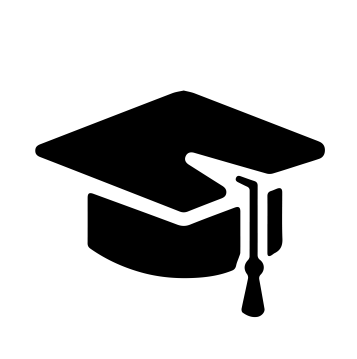 Всероссийский информационно – образовательный портал «Магистр»Веб – адрес сайта: https://magistr-r.ru/СМИ Серия ЭЛ № ФС 77 – 75609(РОСКОМНАДЗОР, г. Москва)МОП СФО Сетевое издание «Магистр»ИНН 4205277233 ОГРН 1134205025349Председатель оргкомитета: Ирина Фёдоровна К.ТЛФ. 8-923-606-29-50Е -mail: metodmagistr@mail.ruГлавный редактор: Александр Сергеевич В.Е-mail: magistr-centr@magistr-r.ruПриказ №009 от 25.04.2022г.О назначении участников конкурса «Бескрайний космос»Уважаемые участники, если по каким – либо причинам вы не получили электронные свидетельства в установленный срок (4 дня с момента регистрации), просьба обратиться для выяснения обстоятельств по электронной почте: metodmagistr@mail.ru№Учреждение, адресУчастникРезультат1МАДОУ «Детский сад № 8», КорсаковФоменко Ирина Адамовна, Воспитанники посещающие кружок «Умелые ручки»I степень (победитель)2МАДОУ «Детский сад № 8», КорсаковФоменко Ирина Адамовна, Есаулов ЯрославI степень (победитель)3МАДОУ «Детский сад № 8», КорсаковФоменко Ирина Адамовна, Гусев КириллI степень (победитель)